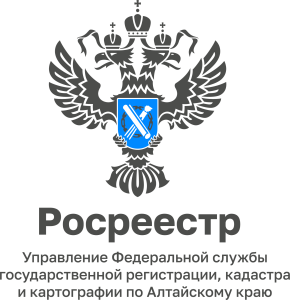 Можно ли построить жилой дом на земле для ведения садоводства?      Да, действующим законодательством разрешено строительство жилых и садовых домов, хозяйственных построек и гаражей на земельном участке, предоставленного для ведения садоводства.       Более того, до 01.03.2031 допускается осуществление государственного кадастрового учета и регистрации прав на жилой или садовый дом, в том числе, предназначенном для ведения гражданами садоводства в упрощенном порядке, на основании технического плана и правоустанавливающего документа на земельный участок.           В случае, если участок имеет основной вид разрешенного использования "Ведение огородничества", то строительство жилого и садового дома на нем запрещено.главный специалист- эксперт,государственный регистратор Тальменского отдела УправленияРосреестра по Алтайскому краю                           Ольга Викторовна Литвинова